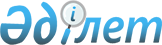 Об утверждении Правил осуществления, приостановления, возобновления и прекращения страховых выплат по договору предпенсионного аннуитетного страхования, Требований к договору предпенсионного аннуитетного страхования и допустимого уровня расходов страховой организации на ведение дела по заключаемым договорам предпенсионного аннуитетного страхования, Правил расчета страховой премии по договору предпенсионного аннуитетного страхованияПостановление Правления Агентства Республики Казахстан по регулированию и развитию финансового рынка от 29 декабря 2023 года № 98. Зарегистрирован в Министерстве юстиции Республики Казахстан 3 января 2024 года № 33876.
      В соответствии с пунктами 4 и 5 статьи 23-1 и пунктом 7 статьи 23-2 Закона Республики Казахстан "Об обязательном страховании работника от несчастных случаев при исполнении им трудовых (служебных) обязанностей" Правление Агентства Республики Казахстан по регулированию и развитию финансового рынка ПОСТАНОВЛЯЕТ:
      1. Утвердить:
      1) Правила осуществления, приостановления, возобновления и прекращения страховых выплат по договору предпенсионного аннуитетного страхования согласно приложению 1 к настоящему постановлению;
      2) Требования к договору предпенсионного аннуитетного страхования и допустимый уровень расходов страховой организации на ведение дела по заключаемым договорам предпенсионного аннуитетного страхования согласно приложению 2 к настоящему постановлению;
      3) Правила расчета страховой премии по договору предпенсионного аннуитетного страхования согласно приложению 3 к настоящему постановлению.
      2. Департаменту страхового рынка и актуарных расчетов в установленном законодательством Республики Казахстан порядке обеспечить:
      1) совместно с Юридическим департаментом государственную регистрацию настоящего постановления в Министерстве юстиции Республики Казахстан;
      2) размещение настоящего постановления на официальном интернет-ресурсе Агентства Республики Казахстан по регулированию и развитию финансового рынка после его официального опубликования; 
      3) в течение десяти рабочих дней после государственной регистрации настоящего постановления представление в Юридический департамент сведений об исполнении мероприятия, предусмотренного подпунктом 2) настоящего пункта.
      3. Контроль за исполнением настоящего постановления возложить на курирующего заместителя Председателя Агентства Республики Казахстан по регулированию и развитию финансового рынка.
      4. Настоящее постановление вводится в действие со дня его первого официального опубликования.
      "СОГЛАСОВАНО"Министерство трудаи социальной защиты населенияРеспублики Казахстан
      "СОГЛАСОВАНО"Министерство цифрового развития, инновацийи аэрокосмической промышленностиРеспублики Казахстан Правила осуществления, приостановления, возобновления и прекращения страховых выплат по договору предпенсионного аннуитетного страхования Глава 1. Общие положения
      1. Настоящие Правила осуществления, приостановления, возобновления и прекращения страховых выплат по договору предпенсионного аннуитетного страхования (далее – Правила) разработаны в соответствии с пунктом 7 статьи 23-2 Закона Республики Казахстан "Об обязательном страховании работника от несчастных случаев при исполнении им трудовых (служебных) обязанностей" и определяют порядок осуществления, приостановления, возобновления и прекращения страховых выплат по договору предпенсионного аннуитетного страхования (далее – договор предпенсионного аннуитета). 
      2. В Правилах используются следующие понятия:
      1) автоматизированная информационная система "Е-макет" (далее – АИС "Е-макет") – автоматизированная информационная система "Электронное назначение пенсионных выплат и пособий";
      2) информационный портал "Электронная биржа труда" – объект информатизации, представляющий собой единую цифровую платформу занятости для соискателей и работодателей, обеспечивающую поиск работы и содействие в подборе персонала, оказание услуг в сфере занятости в электронном и проактивном формате, в соответствии с Социальным кодексом Республики Казахстан (далее – Социальный кодекс).
      3. Обмен информацией при заключении и исполнении договоров предпенсионного аннуитета между страховой организацией и информационной системой уполномоченного государственного органа по труду (далее – уполномоченный орган по труду) осуществляется через организацию по формированию и ведению единой базы данных по страхованию. Глава 2. Порядок осуществления страховой выплаты по договору предпенсионного аннуитета
      4. Страховые выплаты по договору предпенсионного аннуитета (далее – страховая выплата) осуществляются работникам, занятым на работах с вредными условиями труда (далее – работник, получатель), при наступлении условий, предусмотренных пунктом 1 статьи 195-1 Социального кодекса, посредством заключения договора предпенсионного аннуитета.
      5. Работодатель (страхователь) обращается к страховой организации с заявлением на осуществление страховых выплат в пользу работника в течение 7 (семи) рабочих дней после внесения в информационную систему уполномоченного органа по труду информации о прекращении трудового договора либо об изменениях условий трудового договора.
      Заявление на осуществление страховых выплат представляется работодателем (страхователем) страховой организации, с которым у работодателя (страхователя) имеется действующий на дату подачи заявления договор обязательного страхования работника от несчастных случаев при исполнении им трудовых (служебных) обязанностей.
      6. После получения заявления на осуществление страховых выплат страховой организацией осуществляется проверка соответствия работника условиям получения страховой выплаты, предусмотренным пунктом 1 статьи 195-1 Социального кодекса, посредством направления соответствующего запроса в информационную систему уполномоченного органа по труду.
      7. При получении страховой организацией из информационной системы уполномоченного органа по труду уведомления о несоответствии работника условиям получения страховой выплаты, страховая организация отказывает в осуществлении страховых выплат в течение 3 (трех) рабочих дней со дня представления заявления на осуществление страховых выплат.
      8. При получении страховой организацией из информационной системы уполномоченного органа по труду уведомления о соответствии работника условиям получения страховой выплаты между страховой организацией и работодателем (страхователем) заключается договор предпенсионного аннуитета в пользу работника.
      9. Страховые выплаты осуществляются путем ее перечисления страховой организацией в Государственную корпорацию "Правительство для граждан" (далее – Государственная корпорация) с обязательным указанием периода страховых выплат и приложением списка получателей страховых выплат.
      Страховые выплаты перечисляются в Государственную корпорацию ежемесячно не позднее 5 (пятого) рабочего дня месяца, за который осуществляется страховая выплата.
      При поступлении заявления на осуществление страховых выплат после 5 (пятого) рабочего дня месяца, страховая выплата перечисляется страховой организацией в Государственную корпорацию с учетом причитающейся страховой выплаты за месяц, пропорционально дням, оставшимся до окончания месяца.
      Государственная корпорация не позднее последнего рабочего дня месяца переводит страховой организации излишне зачисленные (выплаченные) суммы страховых выплат, поступившие в Государственную корпорацию.
      10. Страховые выплаты осуществляются страховой организацией за период со дня получения им заявления на осуществление страховых выплат от работодателя (страхователя) и до достижения работником пенсионного возраста, установленного статьей 207 Социального кодекса. 
      В случае смерти получателя, страховая выплата осуществляется по месяц смерти включительно, при выезде получателя на постоянное место жительства за пределы Республики Казахстан – по месяц выезда включительно.
      11. Ежемесячный размер страховой выплаты составляет одну величину прожиточного минимума, установленную на соответствующий финансовый год законом о республиканском бюджете.
      Страховая выплата осуществляется с учетом изменения величины прожиточного минимума, установленной на соответствующий финансовый год законом о республиканском бюджете. Глава 3. Порядок приостановления, возобновления и прекращения страховых выплат по договору предпенсионного аннуитета
      12. Страховые выплаты приостанавливаются страховой организацией с первого числа месяца, следующего за месяцем поступления сведений о (об):
      1) отсутствии расходных операций три и более месяцев по банковскому счету получателя страховых выплат. При этом страховые выплаты возобновляются со дня приостановления;
      2) выезде получателя страховых выплат на постоянное место жительства за пределы Республики Казахстан. При этом страховые выплаты возобновляются с даты прибытия на постоянное проживание на территорию Республики Казахстан, но не ранее даты приостановления;
      3) истечении срока действия документа, удостоверяющего личность иностранца или лица без гражданства. При этом страховые выплаты возобновляются со дня выдачи документа, удостоверяющего личность иностранца или лица без гражданства, постоянно проживающего на территории Республики Казахстан, но не ранее даты приостановления;
      4) наличии подтверждающего документа о проведении оперативно-розыскных мероприятий по розыску безвестно исчезнувшего лица или вступившего в законную силу решения суда о признании лица безвестно отсутствующим в отношении получателя страховых выплат. При этом страховые выплаты возобновляются с даты прекращения оперативно-розыскных мероприятий по розыску безвестно исчезнувшего лица или вступления в законную силу судебного акта об отмене решения суда о признании лица безвестно отсутствующим, но не ранее даты приостановления.
      13. Страховые выплаты приостанавливаются и (или) возобновляются страховой организацией на основании сведений, полученных из АИС "Е-макет" по форме согласно приложению к Правилам.
      14. При приостановлении и (или) возобновлении страховых выплат работодателю и работнику из АИС "Е-макет" направляется уведомление в личный кабинет информационного портала "Электронная биржа труда" о приостановлении и (или) возобновлении страховых выплат.
      15. Условия приостановления и (или) возобновления страховых выплат являются частью договора предпенсионного аннуитета. Приостановление страховых выплат не влечет прекращения договора предпенсионного аннуитета.
      16. Страховые выплаты прекращаются с первого числа месяца, следующего за месяцем поступления сведений о:
      1) смерти получателя страховых выплат;
      2) выявлении факта прекращения гражданства Республики Казахстан;
      3) выявлении факта уплаты обязательных профессиональных пенсионных взносов в пользу получателя страховых выплат.
      17. Страховые выплаты прекращаются страховой организацией на основании сведений, полученных из АИС "Е-макет" по форме согласно приложению к Правилам.
      18. Наступление обстоятельств, вызвавших прекращение страховых выплат, влечет прекращение соответствующего договора предпенсионного аннуитета.
      Примечание:В строке 8 указывается одно из следующих условий:приостановление/возобновление/прекращение страховых выплат;выезд получателя на постоянное место жительства за пределы Республики Казахстан;отсутствие расходных операций три и более месяцев по банковскому счету получателя;признание получателя безвестно отсутствующим;прекращение гражданства Республики Казахстан получателем, не имеющего разрешения на постоянное место жительства в Республике Казахстан;истечение срока действия документа, удостоверяющего личность иностранца или лица без гражданства;уплата обязательных профессиональных пенсионных взносов в пользу получателя страховых выплат;смерть получателя страховых выплат. Требования к договору предпенсионного аннуитетного страхования и допустимый уровень расходов страховой организации на ведение дела по заключаемым договорам предпенсионного аннуитетного страхования
      1. Настоящие Требования к договору предпенсионного аннуитетного страхования и допустимый уровень расходов страховой организации на ведение дела по заключаемым договорам предпенсионного аннуитетного страхования (далее – Требования) разработаны в соответствии с пунктом 5 статьи 23-1 Закона Республики Казахстан "Об обязательном страховании работника от несчастных случаев при исполнении им трудовых (служебных) обязанностей" (далее – Закон) и определяют требования к договору предпенсионного аннуитетного страхования (далее – договор предпенсионного аннуитета) и допустимый уровень расходов страховой организации на ведение дела по заключаемым договорам предпенсионного аннуитета.
      2. Договор предпенсионного аннуитета заключается в письменной форме работодателем (страхователем) и страховой организацией в пользу работника, занятого во вредных условиях труда (далее – работник), в рамках обязательного страхования работника от несчастных случаев при исполнении им трудовых (служебных) обязанностей (далее – обязательное страхование от несчастных случаев).
      3. Договор предпенсионного аннуитета заключается при наличии согласия работника на сбор, обработку и передачу персональных данных организации по формированию и ведению единой базы данных по страхованию и страховой организации в соответствии с требованиями Закона Республики Казахстан "О персональных данных и их защите" (далее – Закон о персональных данных).
      Страховая организация обеспечивает получение согласия работника на сбор и обработку персональных данных способами, предусмотренными Законом о персональных данных.
      4. Договор предпенсионного аннуитета считается заключенным со дня получения страховой организацией от страхователя подписанного им договора предпенсионного аннуитета.
      Подписанный договор предпенсионного аннуитета направляется страхователем в страховую организацию в течение 3 (трех) рабочих дней со дня получения от страховой организации подписанного ею договора предпенсионного аннуитета.
      Подписанный страховой организацией договор предпенсионного аннуитета направляется страховой организацией страхователю в течение 4 (четырех) рабочих дней со дня представления страхователем заявления на осуществление страховой выплаты в пользу работника.
      5. При недостаточности страховой суммы по договору обязательного страхования от несчастных случаев для заключения договора предпенсионного аннуитета страхователь производит оплату суммы страховой премии, равной разнице между страховой премией по договору предпенсионного аннуитета и оставшиеся части страховой суммы по договору обязательного страхования от несчастных случаев. 
      При наступлении события, предусмотренного частью первой настоящего пункта, договор предпенсионного аннуитета вступает в силу с даты поступления от страхователя в страховую организацию страховой премии в полном размере. 
      6. Информация о заключенном договоре предпенсионного аннуитета направляется страховой организацией в информационную систему уполномоченного государственного органа по труду по форме согласно приложению к Требованиям в течение 2 (двух) рабочих дней со дня его заключения. 
      7. Договор предпенсионного аннуитета содержит следующие сведения:
      1) номер договора предпенсионного аннуитета;
      2) наименование, место нахождения, телефон и банковские реквизиты страховой организации;
      3) фамилия, имя, отчество (при его наличии), дата рождения, номер, дата и орган выдачи документа, удостоверяющего личность, индивидуальный идентификационный номер, признак резидентства (резидент/нерезидент) и сектора экономики, место жительства страхователя (для физических лиц), контактные номера телефонов;
      4) наименование, бизнес-идентификационный номер, признак резидентства (резидент/нерезидент) и сектора экономики, место нахождения, контактные номера телефонов страхователя (для юридических лиц);
      5) указание о застрахованном (выгодоприобретателе) (фамилия, имя, отчество (при его наличии), дата рождения, номер, дата и орган выдачи документа, удостоверяющего личность, индивидуальный идентификационный номер, признак резидентства (резидент/нерезидент), место жительства, контактные номера телефонов);
      6) сведения о дате выдачи, серии и номере лицензии на право осуществления аннуитетного страхования, выданной страховой организации уполномоченным органом по регулированию, контролю и надзору финансового рынка и финансовых организаций;
      7) предмет договора предпенсионного аннуитета (осуществление страховых выплат по договору предпенсионного аннуитета в пользу лица, являющегося выгодоприобретателем по договору обязательного страхования работника от несчастных случаев при исполнении им трудовых (служебных) обязанностей в соответствии с Законом);
      8) указание объекта страхования;
      9) размер, порядок и сроки уплаты страховой премии;
      10) размер, порядок и сроки осуществления страховой выплаты, в том числе дата начала и окончания осуществления страховых выплат, условия приостановления, возобновления и прекращения страховых выплат;
      11) права и обязанности сторон;
      12) территория действия договора предпенсионного аннуитета;
      13) срок действия договора предпенсионного аннуитета;
      14) случаи и порядок внесения изменений и дополнений в договор предпенсионного аннуитета;
      15) случаи и порядок расторжения и прекращения договора предпенсионного аннуитета;
      16) подписи сторон;
      17) дата заключения договора предпенсионного аннуитета.
      8. Расходы страховой организации на ведение дела по заключаемым договорам предпенсионного аннуитета составляют не более 3 (трех) процентов от каждой страховой выплаты. Правила расчета страховой премии по договору предпенсионного аннуитетного страхования
      1. Настоящие Правила расчета страховой премии по договору предпенсионного аннуитетного страхования (далее – Правила) разработаны в соответствии с пунктом 4 статьи 23-1 Закона Республики Казахстан "Об обязательном страховании работника от несчастных случаев при исполнении им трудовых (служебных) обязанностей" и определяют порядок расчета страховой премии по договору предпенсионного аннуитетного страхования (далее – договор предпенсионного аннуитета).
      2. Для расчета размера страховой премии по договору предпенсионного аннуитета используется фактор текущей стоимости с учетом расходов на ведение дела.
      3. При расчете размера страховой премии по договору предпенсионного аннуитета используется эффективная годовая процентная ставка доходности в размере не более 10 (десяти) процентов годовых в национальной валюте.
      4. Страховая премия по договору предпенсионного аннуитета определяется как произведение страховой выплаты по договору предпенсионного аннуитета и фактора текущей стоимости в соответствующем возрасте застрахованного, рассчитанного согласно Правилам.
      5. Расчет страховой премии по договору предпенсионного аннуитета производится на основе данных о смертности населения, прогнозируемого уровня прожиточного минимума и размера процентной ставки доходности с учетом условий договора предпенсионного аннуитета.
      6. Фактор текущей стоимости определяется как сумма произведений показателя (показателей) дожития застрахованного от возраста на дату заключения договора предпенсионного аннуитета до достижения пенсионного возраста, установленного статьей 207 Социального кодекса Республики Казахстан, и дисконтирующего фактора в соответствующей степени. Дисконтирующий фактор равен обратной величине от суммы эффективной процентной ставки доходности, используемой для расчета страховой премии по договору предпенсионного аннуитета, и 1.
      7. Страховая организация при расчете фактора текущей стоимости будущих страховых выплат по договору предпенсионного аннуитета использует показатели смертности, указанные в приложении 1 к Правилам расчета аннуитетных выплат по договору аннуитета и о требованиях к договору аннуитета и допустимому уровню расходов страховщика на ведение дела по заключаемым договорам аннуитета, утвержденным постановлением Правления Агентства Республики Казахстан по регулированию и надзору финансового рынка и финансовых организаций от 1 марта 2010 года № 28, зарегистрированным в Реестре государственной регистрации нормативных правовых актов под № 6156, для лиц, утративших профессиональную трудоспособность на 5 - 29%.
      8. При определении страховой премии по договору предпенсионного аннуитета в факторе текущей стоимости учитывается индексация страховой выплаты по договору предпенсионного аннуитета прогнозируемому уровню изменения прожиточного минимума путем корректировки каждого слагаемого на размер прогнозного изменения, который определяется актуарием страховой организации, имеющим лицензию на осуществление актуарной деятельности на страховом рынке.
					© 2012. РГП на ПХВ «Институт законодательства и правовой информации Республики Казахстан» Министерства юстиции Республики Казахстан
				
      Председатель АгентстваРеспублики Казахстанпо регулированию и развитиюфинансового рынка

М. Абылкасымова
Приложение 1
к постановлению
Правления Агентства
Республики Казахстан
по регулированию и развитию
финансового рынка
от 29 декабря 2023 года № 98Приложение
к Правилам осуществления,
приостановления, возобновления
и прекращения страховых выплат
по договору предпенсионного
аннуитетного страхованияФорма
№
Параметры
1
Номер договора предпенсионного аннуитетного страхования
2
Номер заявления на выплату
3
ИИН
4
Фамилия
5
Имя
6
Отчество (при наличии)
7
Вид выплаты
8
Статус выплаты (приостановление/возобновление/прекращение)
9
Период возобновления (__.__.____г. - __.__.____г.)
10
Причина приостановления или возобновления, или прекращения
11
ЭЦППриложение 2
к постановлениюПриложение
к Требованиям к договору
предпенсионного
аннуитетного страхования
и допустимый уровень расходов
страховой организации
на ведение дела
по заключаемым договорам
предпенсионного аннуитетного
страхования Форма
№
Параметры
1
ИИН работника
2
Имя работника
3
Фамилия работника
4
Отчество работника (при наличии)
5
Дата рождения
6
БИН страховой организации (12 символов)
7
Юридическое наименование страховой организации
8
ИИН/БИН страхователя (работодателя) (12 символов)
9
Юридическое наименование страхователя (работодателя)
10
№ договора предпенсионного аннуитета
11
Дата заключения договора предпенсионного аннуитета
12
Тип договора (1-основной/2-дополнительное соглашение)
13
Сумма страховой выплаты по договору предпенсионного аннуитета
14
Дата начала страховых выплат по договору предпенсионного аннуитета
15
Дата последней страховой выплаты по договору предпенсионного аннуитета
16
Тип изменения условий договора предпенсионного аннуитета (прекращение/расторжение)
17
Дата изменения условий договора предпенсионного аннуитета(прекращен с __.__.____ г./расторгнут с __.__.____ г.)
18
Примечание на случай изменения условий договора предпенсионного аннуитета (причины прекращения /расторжения)Приложение 3
к постановлению